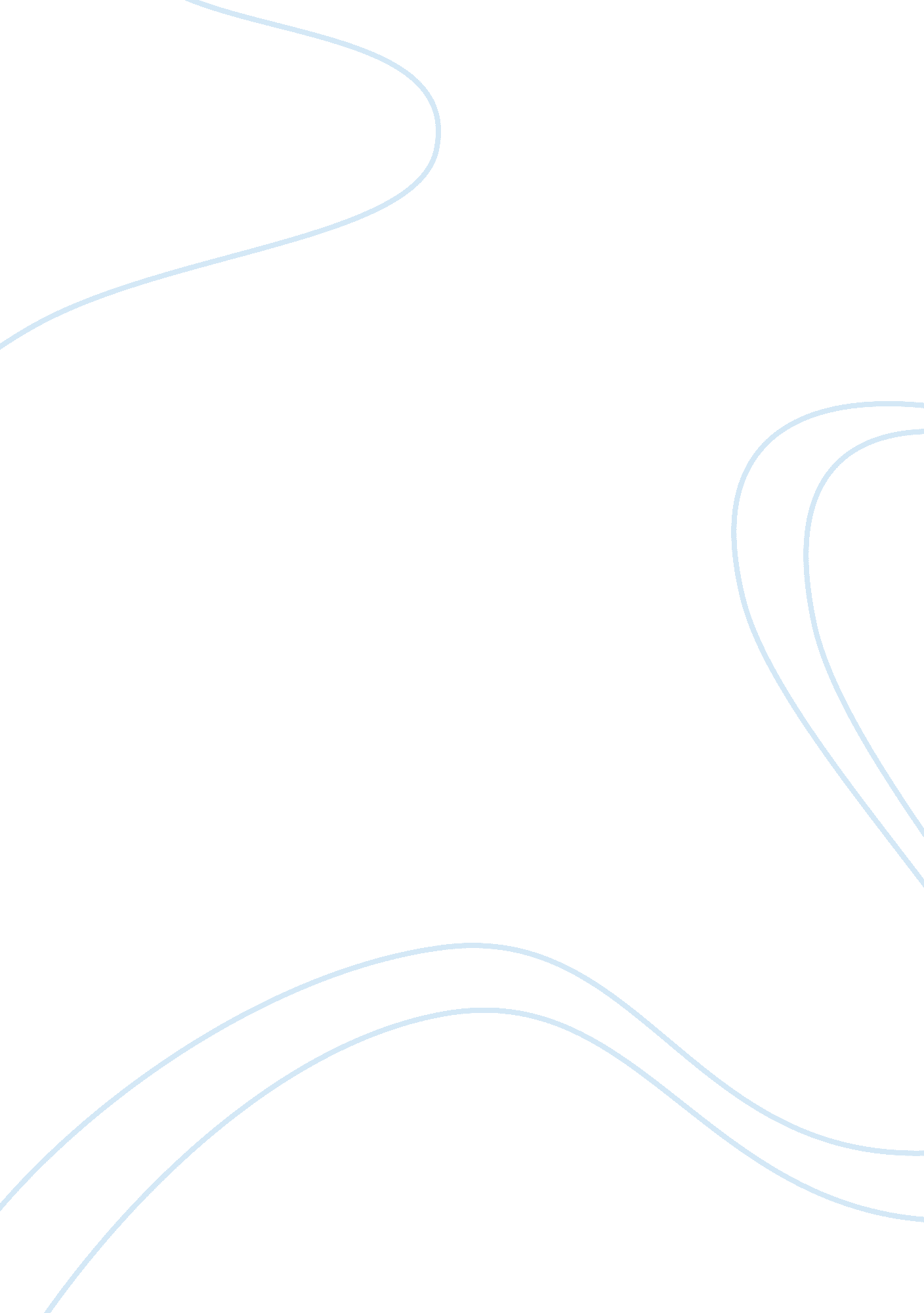 Good example of essay on order#213131763Environment, Nature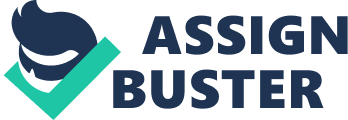 English Country side living is one way to survive in this economy 
There are many people who like the quiet country life whiles other prefer the hustling city life. People who live in the country want a piece of mind and want to stay away from city life and all the noise and other pollutions associated with it. People who live in the city also have the availability of commodities and resources, transportation, fast food and many others. The country life is quieter and accommodating compared to the city life. The country life is also a good place to recuperate and get away from technology, work, hustling, and car honks and be able to get close to nature. I prefer the quieter country life compared to the hustling city life. Living in the country has more benefits compared to the city life regarding health, mentality, physical well-being and many other things. This essay will explain why country life is better than city life. 
First, people who live in the country have a better quality of life at an affordable price. Many people who live in the country have access to organic foods because the availability of farmers. People can buy fresh foods from farm sale, ranches and super market without worrying about any risks. Buying fresh foods are also cheaper which is affordable compared to living in the city. The prices of foods in the city is far more expensive compared to the prices in the country. Also, people in the country live healthy lives because there are fewer fast food restaurants. People who live in the country have to cook their meals because there are fewer restaurants in town. This is a good thing because eating at home saves money and is a healthy way of living. Many people who live in the country live longer healthier lives compared to the people in the city because of the availability of fresh foods, fewer restaurants and more home cooked meals. This one of the reasons why living in the country is better than the city life. 
Secondly, living in the country gets people closer to nature and helps them recuperate. People who live in the country are closer to many sites of nature such as forests, mountains, rivers, waterfalls and animals. Living in the country presents people with different hobbies such hiking, trail-walking or running, swimming, raising animals and many other things. People living in the country have more room to exercise because there is enough room to do many things they love. People in the city do not have hobbies with nature such as trail hiking, bird watching, or having a vast lands to explore and get closer to nature. What people get in the city are tall buildings, noise pollutions and limited space. Also, people living in the country have more room to regain strength from illness, stress and many other physical and emotional related situations. People who want to get away most go to the country areas to get away from all stress related activities in the city such as work, noise pollution and other things. The country side provides quietness good for meditation and closeness to nature. Many people like to visit the country because it is a perfect getaway spot to help recuperation. 
Finally, the country side is a good place for raising children and retirement. Life in the country is more affordable and it easier to raise a family compared to the city. People in the country side homeschool their children before taking them to school. This helps them save money. Raising children in the city is difficult because children have less room to play and exercise, and they become more tech savvy or introverts rather than outgoing. Raising children in the country side is more affordable because children have more room to play and exercise and they lean towards playing outside rather than staying indoors and playing videogames. Also, the country side is a good location for retirement. Many people who retire relocate to the country side because it is more peaceful and closer to nature, a good way to live a quiet and healthy life. People move to the country because the standard of living is affordable and it is easier to develop a new hobby to help in living a stress free and relaxing life. 
The country side living has some disadvantages, but the advantages of living in the country outweigh the disadvantages. Some of the reason why living in the country is better than city is because people live a healthier life, closeness to nature, availability of fresh foods, affordable standard of living, helps in recuperation, affordable to raise a family and a good location to retire. People who live in the country side are happy and content with life. People who live in the city are happy too, but they don’t have the same comfort as the people living in the country side. The standard of living in the country is expensive compared to the city. Also, there are many fast-food restaurants available in the city so people don’t have to eat at home. This is a bad habit and that’s why many people in the city are overweight and unhealthy. Living in the country is better than the city because having living a quiet, affordable and closer to nature lifestyle is priceless. 